ДЕПАРТАМЕНТ ОБРАЗОВАНИЯ ГОРОДА МОСКВЫГосударственное бюджетное профессиональноеобразовательное учреждение города Москвы«МОСКОВСКИЙ КОЛЛЕДЖ БИЗНЕС-ТЕХНОЛОГИЙ»(ГБПОУ КБТ)анотация к Программе повышения квалифи кации  «Конфигурирование информационных систем на базе 1С: Предприятие 8.3»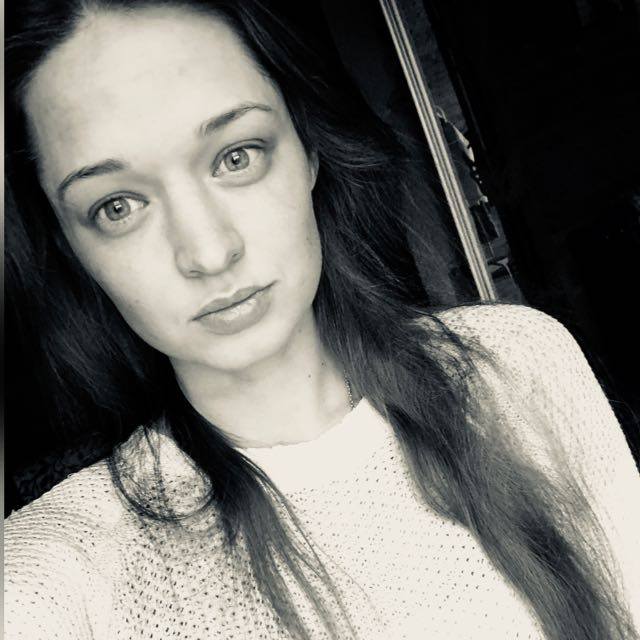 Карасева Виктория Сергеевна -преподаватель ГБПОУ КБТМосква 2018Конфигурирование информационных систем на базе «1С: Предприятие 8.3»Область применения рабочей программыСистема программ «1С: Предприятие 8» предназначена для автоматизации управления и учета на предприятиях различных отраслей, видов деятельности и типов финансирования. «1С: Предприятие 8» включает в себя решения: для комплексной автоматизации производственных, торговых и сервисных предприятий; для управления финансами холдингов и отдельных предприятий; для ведения бухгалтерского учета,расчета зарплаты и управления кадрами, для учета в бюджетных учреждениях; разнообразные отраслевые и специализированные решения, разработанные самой фирмой «1С» и ее партнерами. Цели и задачи учебной дисциплины – требования к результатам освоения дисциплины:В результате освоения материала, обучающийся должен уметь:изменять конфигурацию, понимать запросы клиента и реализовывать их в программе 1С.В результате освоения учебной дисциплины обучающийся должен знать:основы встроенного языка, методику программирования и конфигурирования системы;технологическую платформу и компоненты системы «1С: Предприятие»(Программа рассчитана на возрастную группу от 16 до 60 лет)Конфигурирование информационных систем на базе «1С: Предприятие 8.3»Конфигурирование информационных систем на базе «1С: Предприятие 8.3»Конфигурирование информационных систем на базе «1С: Предприятие 8.3»                  36                  36Конфигурирование в «1С: Предприятие 8.3»СодержаниеСодержание10Конфигурирование в «1С: Предприятие 8.3»1Тема 1 Знакомство, создание информационной базы2Конфигурирование в «1С: Предприятие 8.3»2Тема 2 Подсистемы2Конфигурирование в «1С: Предприятие 8.3»3Тема 3 Справочники2Конфигурирование в «1С: Предприятие 8.3»4Тема 4 Документы2Конфигурирование в «1С: Предприятие 8.3»5Тема 5 Теоретическое2Конфигурирование в «1С: Предприятие 8.3»6Тема 6 Регистры накопления2Конфигурирование в «1С: Предприятие 8.3»7Тема 7 Простой отчет2Конфигурирование в «1С: Предприятие 8.3»8Тема 8 Макеты. Редактирование макетов и форм2    3Конфигурирование в «1С: Предприятие 8.3»9Тема 9 Периодические регистры сведений2Конфигурирование в «1С: Предприятие 8.3»10Тема 10 Перечисления2Конфигурирование в «1С: Предприятие 8.3»11Тема 11 Проведение документа по нескольким регистрам2Конфигурирование в «1С: Предприятие 8.3»12Тема 12 Оборотные регистры накопления2Конфигурирование в «1С: Предприятие 8.3»13Тема 13 Отчеты2Конфигурирование в «1С: Предприятие 8.3»14Тема 14 Оптимизация проведения документа «Оказание услуги»2Конфигурирование в «1С: Предприятие 8.3»15Тема 15 План видов характеристик216Тема 16 Использование регистра расчета217Тема 17 Список пользователей и их роли218Тема 18 Начальная страница и настройка командного интерфейса2